                    ҠАРАР                                                                 ПОСТАНОВЛЕНИЕ           «20» апрель 2015 й.               № 19              «20» апреля 2015 г.                                                                                  УТВЕРЖДЕНОпостановлением администрациисельского поселения Октябрьскийсельсовет муниципального районаСтерлитамакского района Республики Башкортостан от 20.04.2015 года №19 ПРИЛОЖЕНИЕ № 1Критерии отбораюридических лиц (за исключением государственных (муниципальных) учреждений), индивидуальных предпринимателей, физических лиц - производителей товаров, работ, услуг, имеющих право на получение субсидийКритериями отбора юридических лиц (за исключением государственных (муниципальных) учреждений), индивидуальных предпринимателей, физических лиц - производителей товаров, работ, услуг, имеющих право на получение субсидий из бюджета сельского поселения Октябрьский сельсовет муниципального района Стерлитамакский район Республики Башкортостан, являются:1. Осуществление юридическим лицом, индивидуальным предпринимателем, физическим лицом - производителями товаров, работ, услуг деятельности на территории сельского поселения Октябрьский сельсовет муниципального района Стерлитамакский район Республики Башкортостан.2. Соответствие сферы деятельности юридического лица, индивидуального предпринимателя, физического лица - производителя товаров, работ, услуг полномочиям, исполняемым администрацией сельского поселения Октябрьский сельсовет муниципального района Стерлитамакский район Республики Башкортостан согласно Уставу сельского поселения Октябрьский сельсовет муниципального района Стерлитамакский район Республики Башкортостан.3. Актуальность и социальная значимость производства товаров, выполнения работ, оказания услуг.Категорииюридических лиц (за исключением государственных (муниципальных) учреждений), индивидуальных предпринимателей, физических лиц - производителей товаров, работ, услуг, имеющих право на получение субсидийКатегории юридических лиц (за исключением государственных (муниципальных) учреждений), индивидуальных предпринимателей, физических лиц - производителей товаров, работ, услуг, имеющих право на получение субсидий:сельскохозяйственные товаропроизводители, крестьянские (фермерские) хозяйства, индивидуальные предприниматели, организации агропромышленного комплекса независимо от их организационно-правовой формы, юридические лица любой организационно-правовой формы, осуществляющим работы по поддержанию почвенного плодородия;эксплуатирующие организации, на балансе которых состоят гидротехнические сооружения и мелиоративные системы, находящиеся в муниципальной собственности сельского поселения Октябрьский сельсовет муниципального района Стерлитамакский район Республики Башкортостан;подрядные организации при условии выполнения муниципального заказа по осуществлению капитального ремонта гидротехнических сооружений, находящихся в муниципальной собственности сельского поселения Октябрьский сельсовет муниципального района Стерлитамакский район Республики Башкортостан и бесхозяйных гидротехнических сооружений;организации, учрежденные органами местного самоуправления сельского поселения Октябрьский сельсовет муниципального района Стерлитамакский район Республики Башкортостан, имеющим организационно-правовую форму в виде муниципального унитарного предприятия, в целях возмещения затрат на содержание муниципального имущества сельского поселения Октябрьский сельсовет муниципального района Стерлитамакский район Республики Башкортостан;субъекты малого и среднего предпринимательства и организации инфраструктуры, реализующие проекты по вопросам поддержки и развития субъектов малого и среднего предпринимательства на территории сельского поселения Октябрьский сельсовет муниципального района Стерлитамакский район Республики Башкортостан;собственники, владельцы и пользователи земельных участков, на территории которых находятся памятники природы муниципального значения, на возмещение расходов по обеспечению установленного режима их особой охраны;общественные объединения, реализующие общественно полезные (значимые) программы (мероприятия) в сфере культуры и искусства, социальной защиты населения, молодежной политики, национальных, государственно-конфессиональных и общественно-политических отношений, а также ведущим многоплановую и систематическую работу по упрочнению общественно-политического, межнационального и межконфессионального согласия в муниципальном районе Стерлитамакский район Республике Башкортостан.                                                         УТВЕРЖДЕНОпостановлением администрациисельского поселения Октябрьскийсельсовет муниципального районаСтерлитамакского района Республики Башкортостан от 20.04.2015 года №19 ПРИЛОЖЕНИЕ № 2Цели и условия предоставления субсидий юридическим лицам (за исключением субсидий государственным (муниципальным) учреждениям), индивидуальным предпринимателям, физическим лицам - производителям товаров, работ, услуг из бюджета сельского поселения Октябрьский сельсовет муниципального района Стерлитамакский район Республики Башкортостан   1. Целью предоставления субсидий, согласно настоящему Порядку, является возмещение затрат или недополученных доходов в связи с производством (реализацией) товаров, выполнение работ, оказанием услуг.   2. Субсидии предоставляются на основании заключенного соглашения (договора) при условии производства товаров, выполнения работ, услуг, в котором в соответствии с законодательством Российской Федерации и Республики Башкортостан определяются:      2.1.размер, сроки предоставления субсидии, а также конкретная цель ее предоставления;      2.2.обязательства получателей субсидии по долевому финансированию целевых расходов, за исключением случаев, предусматривающих полное возмещение расходов за счет бюджетных средств;     2.3.обязательства получателей субсидии по целевому использованию субсидии, в случае возмещения произведенных расходов за счет предоставленной субсидии - обязательства подтвердить приобретение товаров, выполнение работ, предоставление услуг;    2.4.перечень документов, необходимых для предоставления субсидии;    2.5.порядок предоставления отчетности о результатах выполнения получателем субсидий установленных условий;    2.6.обязательства юридического лица, индивидуального предпринимателя, физического лица по обеспечению прав получателя бюджетных средств на проведение проверки выполнения условий предоставления субсидии;    2.7.обязательства получателей субсидии по возврату полной суммы средств субсидии, использованных не по целевому назначению и (или) не использованных в течение финансового года;   2.8.ответственность за несоблюдение сторонами условий соглашения (договора).    3. Субсидии предоставляются на основе результатов отбора в соответствии со сводной бюджетной росписью, в пределах бюджетных ассигнований и установленных лимитов бюджетных обязательств на очередной финансовый год.    4. Отбор получателей субсидий осуществляется администрацией сельского поселения Октябрьский сельсовет муниципального района Стерлитамакский район Республики Башкортостан в соответствии с критериями отбора, установленными настоящим Порядком. Для проведения отбора получателей субсидии на основании постановления администрации сельского поселения Октябрьский сельсовет муниципального района Стерлитамакский район Республики Башкортостан образуется комиссия из числа компетентных специалистов.    5. Для проведения отбора получателей субсидии постановлением администрации  сельского поселения Октябрьский сельсовет муниципального района Стерлитамакский район Республики Башкортостан объявляется прием заявлений с указанием сроков приема документов для участия в отборе и адрес приема документов.   6. Для участия в отборе получатели субсидий представляют в администрацию следующие документы:    6.1.заявление для участия в отборе; (Приложение № 1)    6.2.копия свидетельства о государственной регистрации юридического лица, копия свидетельства о государственной регистрации индивидуального предпринимателя, копия свидетельства о постановке на учет физического лица;    6.3.копия выписки из Единого государственного реестра юридических лиц - для юридических лиц или из Единого государственного реестра индивидуальных предпринимателей - для индивидуальных предпринимателей;    6.4.расчет доходов и расходов по направлениям деятельности.6.5.Комиссия осуществляет отбор получателей субсидий на основании критериев отбора, установленных настоящим Порядком.Основанием для отказа в выделении субсидий является:- предоставление документов позднее срока, предусмотренного соглашением (договором);- несоответствие пакета документов установленному перечню;- несоответствие Критериям отбора.Определенный комиссией в результате отбора конкретный получатель субсидии указывается в постановлении Администрации сельского поселения Октябрьский сельсовет муниципального района Стерлитамакский район Республики Башкортостан.   7. Предоставление субсидий осуществляется на основании соглашений (договоров), заключенных между уполномоченным получателем бюджетных средств местного бюджета и получателем субсидии в соответствии с настоящим Порядком.В указанных соглашениях (договорах) должны быть предусмотрены:- цели и условия, размер, сроки предоставления субсидий;- обязательства получателей субсидий по долевому финансированию целевых расходов;- обязательства получателей субсидии по целевому использованию субсидии;- порядок предоставления отчетности о результатах выполнения получателем субсидий установленных условий;- порядок возврата субсидий в случае нарушения условий, установленных при их предоставлении;- ответственность за несоблюдение сторонами условий предоставления субсидий.  8. Отражение операций о получении субсидий осуществляется в порядке, установленном законодательством Российской Федерации.  9. Получатели субсидий представляют главному распорядителю бюджетных средств финансовую отчетность об использовании субсидий в порядке, установленном соглашением (договором). 10. Главный распорядитель осуществляет контроль за выполнением условий соглашений (договоров), а также за возвратом субсидий в местный бюджет в случае нарушения условий соглашений (договоров).        ПРИЛОЖЕНИЕ №1ЗАЯВЛЕНИЕна участие в отборе на предоставление субсидии из бюджета сельского поселения Октябрьский сельсовет муниципального района Стерлитамакский район Республики Башкортостан__________________________________________________________________________________________________(полное наименование юридического лица-заявителя с указаниеморганизационно-правовой формы и юридического адреса)Прошу предоставить Субсидию в размере_____________ (__________ ________________________________) руб. ___ коп. в целях возмещения затрат или недополученных доходов в связи с производством (реализацией) товаров, выполнением работ, оказанием услуг (за исключением подакцизных товаров, кроме автомобилей легковых и мотоциклов, винодельческих продуктов, произведенных из выращенного на территории Российской Федерации)В дополнение представляем следующую информацию:1. ИНН/КПП ____________________________________________________________2. ОГРН/ОГРНИП ________________________________________________________3. Место нахождения (юридический адрес) _____________________________________________________________4. Фактический адрес _______________________________________________________________________________5.  Основной  вид   экономической   деятельности   в   соответствии   с Общероссийским классификатором видов экономической деятельности,  указанный в выписке из Единого государственного реестра юридических лиц  или  выписке из Единого государственного реестра индивидуальных предпринимателей: ________________________________________________________________________________________________6. Размер выручки юридического лица  (индивидуального  предпринимателя) от реализации товаров, выполнения работ, оказания услуг без учета налога на добавленную стоимость за три предшествующих  календарных  года  (для  вновь созданных  юридических  лиц  или  вновь  зарегистрированных  индивидуальных предпринимателей  -  за  период,  прошедший  со  дня   их   государственной регистрации), тыс. руб.:______________  _____________  _____________2012 год        2013 год       2014 год7. Средняя численность работников  юридического  лица  (индивидуального предпринимателя)  с  учетом  всех  работников,  в  том  числе   работников, работающих по  гражданско-правовым  договорам  или  по  совместительству  с учетом реально отработанного времени, работников представительств, филиалов и других обособленных подразделений юридического лица за три предшествующих календарных  года  (для  вновь  созданных   юридических   лиц   или   вновь зарегистрированных индивидуальных предпринимателей - за  период,  прошедший со дня их государственной регистрации), чел.:______________  _____________  _____________   2012 год                 2013 год       2014 год8. Контактный телефон, факс: _________________________________________.9. Почтовый адрес или адрес электронной почты: _______________________.10. Контактное лицо: ___________________________________________________________________________.Достоверность представленных в составе заявки документов подтверждаю._____________________________________                      ___________________________________(указывается должность в соответствии                          (Ф.И.О. руководителя юридического лица или с учредительными документами                                       индивидуального предпринимателя, подпись)или документами, подтверждающими          правоспособность)Настоящим заявлением подтверждаем, что   _____________________________________________________________________________________________________________________________________________________________:(указывается полное наименование юридического лица в соответствии с учредительными документами или Ф.И.О. индивидуального предпринимателя) не   является   кредитной   организацией,  страховой  организацией  (заисключением    потребительского    кооператива),   инвестиционным   фондом, негосударственным  пенсионным  фондом,  профессиональным  участником  рынка ценных бумаг, ломбардом;не является участником соглашений о разделе продукции;не  осуществляет  предпринимательскую  деятельность  в  сфере  игорногобизнеса;не  является  в  порядке,  установленном  законодательством  Российской Федерации  о  валютном  регулировании  и  валютном  контроле,  нерезидентом Российской    Федерации,    за    исключением    случаев,   предусмотренныхмеждународными договорами Российской Федерации;не осуществляет розничную  и  оптовую  реализацию  подакцизных  товаров (алкогольной продукции, табачных изделий, нефтепродуктов), а также  пива  и слабоалкогольной продукции. Также подтверждаем, что в отношении:_________________________________________________________________________________________________(указывается полное наименование юридического лица в соответствии с учредительными документами или Ф.И.О. индивидуального предпринимателя)  не проводятся процедуры ликвидации или банкротства, а  также   деятельность не приостановлена в порядке,  установленном  действующим  законодательством Российской Федерации.Субсидию прошу перечислить по следующим реквизитам:Наименование банка ___________________________________________________________________________ИНН ____________ КПП ____________ БИК _____________ Кор. счет ______________________ Номер расчетного счета ___________________________________________Информация об организации прилагается."_____" ________ 20___ года Руководитель организации      _____________ __________________        ______________________________                                                                                 (подпись)                          (расшифровка)                                           МП                                                                                   УТВЕРЖДЕНОпостановлением администрациисельского поселения Октябрьскийсельсовет муниципального районаСтерлитамакского района Республики Башкортостанот 20.04. 2015 года №19ПРИЛОЖЕНИЕ № 3Порядок предоставления субсидий юридическим лицам (за исключением субсидий государственным (муниципальным) учреждениям), индивидуальным предпринимателям, физическим лицам - производителям товаров, работ, услуг из бюджета сельского поселения Октябрьский сельсовет муниципального района Стерлитамакский район Республики Башкортостан и возврата субсидий в случае нарушения условий, установленных при их предоставленииПредоставление субсидий осуществляется в соответствии с решением Совета сельского поселения Октябрьский сельсовет муниципального района Стерлитамакский район Республики Башкортостан о бюджете на соответствующий финансовый год и настоящим Порядком.Администрация сельского поселения Октябрьский сельсовет муниципального района Стерлитамакский район Республики Башкортостан является уполномоченным органом по приёму документов и принятию решения о предоставлении или отказе в предоставлении   субсидии, определении размера субсидии (в пределах бюджетных ассигнований, предусмотренных сводной бюджетной росписью и лимитами бюджетных обязательств). Объем субсидии определяется по формуле:S= С (эк.о) - C(отп) * VТРУгде:S – размер субсидии, тыс. руб.C(отп) - отпускная цена товара (работ, услуг), тыс. руб.С (эк.о) - экономически обоснованная цена товара (работ, услуг) тыс. руб.VТРУ - объем товаров (работ, услуг), ед. изм.Заявление на субсидию считается принятым с даты поступления полного пакета документов, указанных в пункте 6.1. – 6.4. Приложения № 2, утвержденного постановлением администрации сельского поселения Октябрьский сельсовет муниципального района Стерлитамакского района Республики Башкортостан  от 20.04. 2015 года №19. Заявление и предоставленные документы рассматриваются комиссией в течение тридцати календарных дней со дня регистрации заявления о предоставлении   субсидии.Комиссия состоит из не менее пяти членов комиссии.В состав комиссии входит: председатель комиссии, секретарь комиссии, три члена комиссии. Состав комиссии утверждается постановлением администрации сельского поселения Октябрьский сельсовет муниципального района Стерлитамакский район Республики Башкортостан.Председатель комиссии руководит заседанием комиссии, секретарь комиссии осуществляет ведение протокола заседания и организует уведомление членов комиссии о дате, времени и месте заседания комиссии.Уведомление направляется факсимильной, почтовой связью, телефонограммой, электронной почтой в информационно-телекоммуникационной сети «Интернет» не менее чем за три дня до даты назначенного заседания.Комиссия вправе приглашать специалистов, обладающих специальными знаниями.В том числе на заседание комиссии может быть приглашен, если данное решение будет принято комиссией, в случае необходимости, лицо, подавшее заявление для участия в отборе.Если будет установлена необходимость, комиссия вправе принять решение о запросе дополнительных документов по предмету рассмотрения комиссии в органах местного самоуправления и в органах государственной власти Республики Башкортостан.Решение принимается комиссией большинством голосов.В случае отсутствия в назначенный день заседания одного или нескольких членов комиссии рассмотрение переносится на другой день.Решение о предоставлении   субсидии принимается в течение тридцати календарных дней со дня регистрации заявления о предоставлении   субсидии и оформляется постановлением администрации о предоставлении   субсидии   из   бюджета   сельского поселения Октябрьский сельсовет муниципального района Стерлитамакский район Республики Башкортостан. В случае отказа в предоставлении   субсидии лица, подавшие заявление, указанное в пункте 2 настоящего Порядка, уведомляются Администрацией в письменной форме в течение тридцати календарных дней со дня получения заявления о предоставлении   субсидии.Заявитель вправе обжаловать решение об отказе в предоставлении   субсидии в судебном порядке, установленном законодательством Российской Федерации.3. Предоставление субсидий осуществляется на основании соглашений (договоров), заключенных юридическими лицами, индивидуальными предпринимателями, физическими лицами с распорядителями, в соответствии с целями и условиями предоставления субсидий юридическим лицам (за исключением субсидий государственным (муниципальным) учреждениям), индивидуальным предпринимателям, физическим лицам - производителям товаров, работ, услуг из бюджета сельского поселения Октябрьский сельсовет муниципального района Стерлитамакский район Республики Башкортостан, предусмотренными решением о бюджете на соответствующий финансовый год и настоящим Порядком.3. Распорядители на основании заключенных соглашений (договоров) в пределах выделенных для соответствующих целей ассигнований осуществляют в установленном порядке перечисление субсидий на счета юридических лиц, индивидуальных предпринимателей, физических лиц, открытые в кредитных организациях.4. Отражение операций о получении субсидии осуществляется в порядке, установленном законодательством Российской Федерации.5. Юридические лица, индивидуальные предприниматели, физические лица представляют распорядителю финансовую отчетность об использовании субсидий в порядке, установленном соглашением (договором).6. Распорядители осуществляют контроль за выполнением условий соглашений (договоров), а также за возвратом субсидий в бюджет сельского поселения Октябрьский сельсовет муниципального района Стерлитамакский район Республики Башкортостан в случае нарушения условий соглашений (договоров).7. В случае установления распорядителем или органом муниципального финансового контроля факта нецелевого использования бюджетных средств юридические лица, индивидуальные предприниматели и физические лица возвращают в бюджет сельского поселения Октябрьский сельсовет муниципального района Стерлитамакский район Республики Башкортостан поселения всю сумму субсидии, использованную не по целевому назначению, в течение 10 дней с момента получения акта проверки.8. При расторжении соглашения (договора) по инициативе распорядителя в связи с нарушением другой стороной обязательств и условий предоставления субсидии юридические лица, индивидуальные предприниматели и физические лица возвращают неиспользованные средства в бюджет сельского поселения Октябрьский сельсовет муниципального района Стерлитамакский район Республики Башкортостан в течение 10 дней с момента получения письменного уведомления об этом.9. Остаток субсидии, не использованный в течение финансового года, юридические лица, индивидуальные предприниматели и физические лица возвращают в бюджет сельского поселения Октябрьский сельсовет муниципального района Стерлитамакский район Республики Башкортостан в течение 10 дней с момента получения письменного уведомления об этом.10. Не возвращенные в установленный срок субсидии подлежат взысканию распорядителем в соответствии с законодательством Российской Федерации.                                                                                  УТВЕРЖДЕНОпостановлением администрациисельского поселения Октябрьскийсельсовет муниципального районаСтерлитамакского района Республики Башкортостан  от 20.04. 2015 года №19ПРИЛОЖЕНИЕ № 4Положение об обязательной проверке главным распорядителем (распорядителем) бюджетных средств, предоставляющим субсидию, и органом муниципального финансового контроля соблюдения условий, целей и порядка предоставления субсидий их получателями1. Контроль за правильностью и обоснованностью размера заявленных бюджетных средств юридическим лицом, а также за целевым использованием субсидий осуществляется главным распорядителем бюджетных средств сельского поселения Октябрьский сельсовет муниципального района Стерлитамакский район Республики Башкортостан в соответствии с Бюджетным кодексом Российской Федерации.2. Главный распорядитель бюджетных средств осуществляет обязательную проверку соблюдения условий, целей и порядка предоставления субсидий их получателями.3. Для проведения проверки (ревизии) юридическое лицо обязано представить проверяющим все первичные документы, связанные с предоставлением субсидии из бюджета сельского поселения Октябрьский сельсовет муниципального района Стерлитамакский район Республики Башкортостан.По результатам проведенной проверки руководитель ревизионной группы не позднее 10 рабочих дней после подписания акта проверки (заключения на возражения проверенной организации по акту проверки) разрабатывает для направления руководителю проверяемой организации предписание с предложениями по устранению выявленных нарушений и принятию соответствующих мер.  4. Получатель субсидии в порядке и сроки, предусмотренные соглашением, также направляют в администрацию сельского поселения Октябрьский сельсовет муниципального района Стерлитамакский район Республики Башкортостан финансовые отчеты с приложением документов, подтверждающих целевое использование предоставленных субсидий. (Приложение № 1)5. Нецелевое использование денежных средств, предоставленных в виде субсидий, влечет применение мер ответственности, предусмотренных Бюджетным Кодексом Российской Федерации.                                                                                               ПРИЛОЖЕНИЕ № 1Отчет об использовании субсидий_______________________________________ за 20__ г.наименование организации----+-------------------------+----------------------------+---------------¦ N ¦ Предоставлено субсидий  ¦Информация об использовании ¦              ¦¦п/п¦       (тыс. руб.)       ¦             предоставленной субсидии  ¦              ¦+---+-------------------------+----------------------------+--------------+¦1. ¦                         ¦                            ¦              ¦+---+-------------------------+----------------------------+--------------+¦2. ¦                         ¦                            ¦              ¦+---+-------------------------+----------------------------+--------------+¦3. ¦                         ¦                            ¦              ¦----+-------------------------+----------------------------+---------------                                                                            ГлавныйРуководитель _________________________ бухгалтер __________________________              (подпись) (расшифровать                  (подпись)  (расшифровать                           подпись)                                  подпись)"__" _______________ 20__ г.           "__" _______________ 20__ г.М.П.                                                                                   УТВЕРЖДЕНОпостановлением администрациисельского поселения Октябрьскийсельсовет муниципального района Стерлитамакского района Республики Башкортостанот 20.04.2015 года №19ПРИЛОЖЕНИЕ № 5Порядок обжалования решений об отказе в предоставлении субсидии   1. Заявление об обжаловании решения об отказе в предоставлении субсидии может быть подано в администрацию сельского поселения Октябрьский сельсовет муниципального района Стерлитамакский район Республики Башкортостан в письменной форме путем написания заявления в простой письменной форме на имя главы сельского поселения.   2. По результатам рассмотрения обращения в адрес заявителя направляется ответ в письменной форме.Срок рассмотрения вышеуказанного обращения установлен в соответствии с законодательством Российской Федерации.   3. Обращение заявителя в суд с заявлением об оспаривании решений, действий (бездействия) должностных лиц органа местного самоуправления, муниципальных служащих осуществляется в порядке, предусмотренном действующим законодательством Российской Федерации.                                                                                   УТВЕРЖДЕНОпостановлением администрациисельского поселения Октябрьскийсельсовет муниципального районаСтерлитамакского района Республики Башкортостанот 20.04. 2015 года №19                                                                                    ПРИЛОЖЕНИЕ № 6МЕТОДИКАпроведения оценки эффективности и результативности предоставления субсидийГлава 1. Общие положения1. Эффективность предоставления субсидий включает в себя:1) социальную эффективность (общественная значимость, общественная полезность);2) бюджетную эффективность.Социальная эффективность выражается в изменении уровня и качества жизни посредством осуществления производителем услуг своей деятельности в результате предоставления ему субсидии. Социальная эффективность включает в себя общественную значимость и общественную полезность.Общественная значимость - социально-экономические последствия деятельности производителя услуг для населения в целом в случае предоставления ему субсидии, в том числе определяемые долей населения, на которую распространяются выгоды от реализации продукции (товаров, работ, услуг) данного производителя услуг по отношению к общей численности населения.Общественная полезность - степень желания населения получать выгоды от реализации продукции (товаров, работ, услуг) производителя услуг, получающего субсидию из бюджета поселения, которая выражается в создании новых или повышении эффективности предоставляемых населению товаров, работ, услуг, а также экономическом развитии территории или улучшении экологической обстановки.Под повышением эффективности товаров, работ, услуг понимается снижение их себестоимости, повышение их качества, обеспечение бесперебойности их предоставления, расширение круга населения, имеющего к ним доступ.Бюджетная эффективность - определяет влияние результатов деятельности производителя услуг, получающего субсидию из бюджета поселения, на доходы и расходы бюджета поселения.2. Под результативностью предоставления субсидий в рамках настоящей методики понимается степень достижения запланированных результатов деятельности производителя услуг, которому предоставляется субсидия.3. Оценка результативности предоставления субсидий проводится в целях:1) оценки обоснованности заявленных целей и целевых показателей деятельности производителя услуг и механизмов их достижения.2) оценки соответствия достигнутых фактических результатов плановым целевым показателям деятельности производителя услуг.4. Перед проведением оценки эффективности определяются общественная значимость и общественная полезность деятельности производителя услуг, претендующего на получение субсидии из бюджета поселения.5. При неудовлетворительной оценке общественной значимости и общественной полезности предоставления субсидии производители услуг не могут претендовать на субсидию.Глава 2. Основные принципы оценки эффективностипредоставления субсидий производителям услуг6. Основными принципами оценки эффективности предоставления субсидий производителям услуг являются:1) соответствие предоставляемой субсидии общественным интересам;2) обеспечение оптимального выбора объектов для предоставления субсидий;3) сокращение потерь бюджета поселения;4) учет финансового состояния заинтересованного лица, претендующего на получение субсидии;5) получение максимального эффекта. При предоставлении субсидии предпочтение должно отдаваться производителю услуг с наибольшим значением эффекта;6) учет всех наиболее существенных последствий предоставления субсидий производителю услуг, как бюджетных, так и социальных. В тех случаях, когда их влияние на доходы и расходы бюджета допускает количественную оценку, ее следует произвести. В других случаях учет этого влияния должен осуществляться экспертно;7) учет влияния рисков, сопровождающих предоставление субсидии.Глава 3. Оценка общественной значимостии общественной полезности предоставления бюджетных средств7. Оценка общественной значимости предоставления субсидий осуществляется с использованием следующих инструментов:1) метода экспертных оценок (рекомендуется привлечение независимых экспертов - специалистов не из числа сотрудников администрации сельского поселения Октябрьский сельсовет муниципального района Стерлитамакский район Республики Башкортостан);2) изучения общественного мнения населения по вопросам товаров, работ, услуг, связанных с деятельностью производителя услуг, претендующего на получение субсидии, включая проведение социологических опросов и отдельных исследований потребностей независимыми экспертами;3) анализа содержания и частоты обращений населения в администрацию  сельского поселения Октябрьский сельсовет муниципального района Стерлитамакский район Республики Башкортостан по вопросам, связанным со сферой деятельности производителя услуг, претендующего на получение субсидии;4) оценки интенсивности использования результатов деятельности производителя услуг, претендующего на получение субсидии, со стороны населения (косвенно свидетельствует о востребованности и общественной значимости).Общественная значимость предоставления субсидии определятся долей населения, являющейся потребителем услуг, производимых претендентом на получение субсидии.8. Общественная полезность предоставления субсидии, как правило, должна быть оценена в количественных показателях. Для ее оценки в зависимости от особенностей деятельности производителя услуг, претендующего на получение субсидии, могут применяться следующие показатели:1) социальные последствия деятельности производителя услуг, в том числе создание новых рабочих мест, улучшение условий труда, индекс реального роста заработной платы;2) влияние деятельности производителя услуг на экономическое развитие Новоникольского сельского поселения (рост физического объема производства, развитие новых сегментов товарных рынков, развитие отдельных отраслей экономики и др.);3) создание новых товаров, работ, услуг;4) снижение себестоимости товаров, работ, услуг;5) повышение качества товаров, работ, услуг;6) обеспечение бесперебойности их предоставления;7) расширение потенциальных потребителей результатов деятельности производителя услуг - расширение круга населения, имеющего к ним доступ;8) иные положительные социальные последствия в социально-экономической сфере поселения.Если количественная оценка общественной полезности предоставления субсидии по отдельным показателям не представляется возможной, то достаточно будет провести качественную оценку и описание степени выполнения указанных выше показателей.Глава 4. Оценка бюджетной эффективности предоставления субсидий9. Показатели бюджетной эффективности рассчитываются на основании определения величины и направления потока бюджетных средств, который образуется в результате деятельности производителя услуг, претендующего на получение субсидии.Поток денежных средств оценивается с точки зрения влияния на доходы и расходы бюджета поселения.10. К притокам средств для расчета бюджетной эффективности относятся:1) притоки от налогов, сборов и иных обязательных платежей, установленных действующим законодательством;2) снижение расходов бюджета поселения.11. При оценке бюджетной эффективности предоставления субсидии учитываются также изменения доходов и расходов бюджетных средств, если производитель услуг участвует в реализации каких-либо инвестиционных проектов, и проект оказывает на них влияние, в том числе:1) прямое финансирование производителя услуг, участвующего в реализации инвестиционного проекта;2) изменение налоговых поступлений от производителя услуг, деятельность которого улучшается или ухудшается в результате реализации инвестиционного проекта.Приведенный список может пополняться в зависимости от конкретных условий.Основным показателем бюджетной эффективности является чистый доход бюджета поселения, который определяется как разница между притоками и оттоками бюджетных средств (субсидией).Глава 5. Оценка результативности предоставления субсидий 12. По результатам оказания бюджетной поддержки могут оцениваться следующие показатели:1) соответствие социальной эффективности по результатам оказания бюджетной поддержки заявленной;2) соответствие фактических сроков реализации проекта заявленным;3) соответствие фактических показателей экономической эффективности заявленным;4) соответствие фактических графиков выполнения работ заявленным;В отдельных случаях для анализа результативности предоставления субсидий могут использоваться и иные показатели.                                                                                    УТВЕРЖДЕНОпостановлением администрациисельского поселения Октябрьскийсельсовет муниципального районаСтерлитамакского района Республики Башкортостанот 20.04.2015 года №19                                                                                    ПРИЛОЖЕНИЕ № 7Соглашение № ___о предоставлении из бюджета сельского поселения Октябрьский сельсовет муниципального района Стерлитамакский  район Республики Башкортостан  субсидий юридическим лицам (за исключением субсидий государственным (муниципальным) учреждениям), индивидуальным предпринимателям, физическим лицам – производителям товаров, работ, услугс./д.___________                                                              « ____ » ______ 20__г. Администрация сельского поселения Октябрьский сельсовет муниципального района Стерлитамакский район Республики Башкортостан, именуемая в дальнейшем «Администрация», в лице Главы сельского поселения Октябрьский сельсовет муниципального района Стерлитамакский район Республики Башкортостан, действующего на основании Устава, с одной стороны, и ______________________( в дальнейшем по тексту именуемая соответственно - ____________), в  лице ___________________________________, действующего на основании  _________________, с другой стороны, вместе именуемые в дальнейшем «Стороны», в соответствии с Федеральным законом от 06.10.2003 № 131-ФЗ "Об общих принципах организации местного самоуправления в Российской Федерации", статьей 78 Бюджетного кодекса Российской Федерации, Уставом  сельского   поселения  Октябрьский сельсовет  муниципального района Стерлитамакский  район Республики Башкортостан, Постановлением от 20.04.2015 №19 «О порядке предоставления из бюджета сельского поселения сельского поселения Октябрьский сельсовет муниципального района Стерлитамакский район Республики Башкортостан субсидий юридическим лицам (за исключением субсидий государственным (муниципальным) учреждениям), индивидуальным предпринимателям, физическим лицам – производителям товаров, работ, услуг» заключили настоящее Соглашение о нижеследующем.Предмет Соглашения1.1. В соответствии с настоящим Соглашением  Администрация    обязуется предоставить _______________________ субсидию на безвозмездной и безвозвратной основе в целях возмещения недополученных доходов и (или) финансового обеспечения (возмещения) затрат в связи с производством (реализацией) товаров (за исключением подакцизных товаров, кроме автомобилей легковых и мотоциклов, винодельческих продуктов, произведенных из выращенного на территории Российской Федерации винограда), выполнением работ, оказанием услуг для _____________________________________________________________________________, (далее – субсидии), в размере _______________ (___________________________________) рублей, а  _____________________ обязуется  принять  указанную  субсидию, использовать ее в соответствии с порядком утвержденным постановлением Администрации от ______201__г. №____  по целевому назначению. 1.2. Субсидии предоставляются __________________________ в целях обеспечения устойчивого функционирования организации для возмещения затрат организации___________________________________________________________________Права Сторон2.1. Администрация вправе:2.1.1. Запрашивать у ___________________ информацию и документы, необходимые для исполнения настоящего Соглашения.2.1.2. Осуществлять контроль за исполнением ________________ условий настоящего Соглашения.2.1.3. Осуществлять иные права, установленные законодательством Российской Федерации, настоящим Соглашением.2.2. ___________________________ вправе:2.2.1. Обращаться в Администрацию за разъяснениями в связи с исполнением настоящего Соглашения.2.2.2. Осуществлять иные права, установленные законодательством Российской Федерации, настоящим Соглашением.Обязанности Сторон3.1. Администрация обязуется:3.1.1. Своевременно доводить до ____________________ объемы финансирования средств, выделенные на предоставление субсидии.3.1.2. Своевременно доводить до _________________________ нормативные правовые акты и иные документы, необходимые для осуществления финансирования в рамках Соглашения.3.1.3. Направить субсидию в ____________________________ путем ее перечисления отдельным платежными документами на счет:В ________ банк по адресу: _________________________________БИК ______________Корр.счет _______________р/с ________________ОКАТО _______________ИНН ___________КПП ______________3.1.4. Осуществлять в пределах своих полномочий контроль за целевым и эффективным использованием субсидии, направленных _______________________.3.2. ______________________________ обязуется:3.2.1. Направить средства, выделенные из бюджета сельского поселения ______________ сельсовет муниципального района Стерлитамакский район Республики Башкортостан для _________________________________________ в целях обеспечения устойчивого функционирования организации в течение ____календарных дней с момента их получения.3.2.2. Обеспечить достоверность информации, представляемой в отчетах, а также целевое и эффективное использование выделенных средств.3.2.3. Обеспечить в установленном порядке возврат в бюджет сельского поселения Октябрьский сельсовет муниципального района Стерлитамакский район Республики Башкортостан субсидии, неиспользованных в текущем финансовом году, а также использованных не по целевому назначению в порядке и сроки, установленные Постановлением от 20.04.2015 №19 «О порядке предоставления из бюджета сельского поселения Октябрьский сельсовет муниципального района Стерлитамакский район Республики Башкортостан субсидий юридическим лицам (за исключением субсидий государственным (муниципальным) учреждениям), индивидуальным предпринимателям, физическим лицам – производителям товаров, работ, услуг».Возврат субсидии, неиспользованной в текущем финансовом году, а также использованных не по целевому назначению осуществляется путем ее перечисления отдельным платежными документами на счет: (РЕКВИЗИТЫ)____________________________________________________________________________________________________________________________________________3.2.4. Предоставлять по запросу Администрации и в установленные ей сроки информацию и документы в соответствии с порядком, определенном Постановлением от 20.04.2015 №19 «О порядке предоставления из бюджета сельского поселения Октябрьский сельсовет муниципального района Стерлитамакский район Республики Башкортостан субсидий юридическим лицам (за исключением субсидий государственным (муниципальным) учреждениям), индивидуальным предпринимателям, физическим лицам – производителям товаров, работ, услуг».3.2.5. Обеспечивать своевременность, полноту и достоверность материалов, необходимых для реализации Соглашения.3.2.6. Осуществлять в пределах своих полномочий контроль за целевым использованием выделенных средств.3.2.7. Ежеквартально, не позднее 25 числа месяца, следующего за отчетным, представлять в Администрацию отчет о целевом использовании субсидии из бюджета сельского поселения Октябрьский сельсовет муниципального района Стерлитамакский район Республики Башкортостан для ______________________ в целях обеспечения устойчивого функционирования организации.Ответственность Сторон4.1. В установленных случаях Администрация не несет ответственности за несвоевременное перечисление денежных средств, обусловленное несвоевременным поступлением денежных средств из бюджета Республики Башкортостан.4.2. __________________________________ несет ответственность за достоверность представляемых им сведений, целевое и эффективное использование субсидии из бюджета сельского поселения Октябрьский сельсовет муниципального района Стерлитамакский район Республики Башкортостан, а также за своевременное представление отчетности.________________________ несет ответственность, установленную законодательством Российской Федерации.4.5. Окончание срока действия настоящего Соглашения не освобождает Стороны от ответственности за нарушение его условий в период его действия.Срок действия СоглашенияНастоящее Соглашение вступает в силу со дня его подписания и действует до_____________ 201__ года.В части прав и обязательств Сторон настоящее соглашение действует до полного их исполнения Сторонами.Форс-мажор6.1. Стороны освобождаются от ответственности за частичное или полное неисполнение обязательств по настоящему Соглашению, если оно явилось следствием возникновения обстоятельств непреодолимой силы, возникших после заключения настоящего Соглашения в результате событий чрезвычайного характера (аварии, опасного природного явления, катастрофы, стихийного или иного бедствия), которые Стороны не могли предвидеть при заключении настоящего Соглашения, если эти обстоятельства непосредственно повлияли на исполнение настоящего Соглашения.6.2. С момента наступления обстоятельств непреодолимой силы действие настоящего Соглашения приостанавливается до момента, определяемого Сторонами.6.3. Если, по мнению Сторон, исполнение обязательств может быть продолжено в соответствии с настоящим Соглашением, то срок исполнения обязательств по настоящему Соглашению продлевается соразмерно времени, в течение которого действовали обстоятельства непреодолимой силы и их последствия.Прочие условия7.1. Стороны принимают все меры к разрешению спорных вопросов путем переговоров. Все не урегулированные между Сторонами споры о выполнении положений настоящего Соглашения рассматриваются в Арбитражном суде Республики Башкортостан в порядке, установленном законодательством Российской Федерации.7.2. Стороны имеют право, по взаимному соглашению Сторон, вносить изменения в настоящие Соглашение или прекращать его действие в порядке, предусмотренном законодательством Российской Федерации.Одностороннее изменение условий настоящего Соглашения не допускается.7.3. Изменения, внесенные в настоящие Соглашение, являются неотъемлемой частью настоящего Соглашения с момента подписания Сторонами дополнительного соглашения к настоящему Соглашению.7.4. Если после заключения настоящего Соглашения  приняты федеральный закон, указ Президента Российской Федерации, постановление Правительства Российской Федерации, закон Республики Башкортостан, указ Президента Республики Башкортостан или постановление Правительства Республики Башкортостан, устанавливающие обязательные для Сторон правила, иные, чем те, которые действовали при заключении Соглашения, условия заключенного Соглашения выполняются в части, не противоречащей принятым федеральному закону, указу Президента Российской Федерации, постановлению Правительства Российской Федерации, закону Республики Башкортостан, указу Президента Республики Башкортостан, постановлению Правительства Республики Башкортостан.7.5. Настоящее Соглашение составлено в двух экземплярах, имеющих равную юридическую силу, по одному для каждой из Сторон.7.6. Все приложения к настоящему Соглашению являются его неотъемлемой частью.Юридические адреса, реквизиты и подписи СторонБашkортостан РеспубликаһыныңСтəрлетамаk районы муниципаль районының Октябрь ауыл советы ауыл биләмәһе ХЄКИМИЯТЕ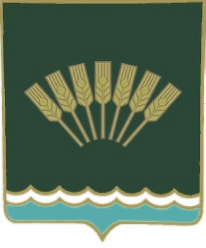 Администрация сельского поселенияОктябрьский сельсоветмуниципального районаСтерлитамакский район Республики БашкортостанО порядке предоставления из бюджета сельского поселения Октябрьский  сельсовет муниципального района Стерлитамакский район Республики Башкортостан субсидий юридическим лицам (за исключением субсидий государственным (муниципальным) учреждениям), индивидуальным предпринимателям, физическим лицам – производителям товаров, работ, услугВ соответствии со статьей 78 Бюджетного кодекса Российской Федерации, руководствуясь пунктами 12, 13 Решения Совета сельского поселения Октябрьский  сельсовет муниципального района Стерлитамакский район Республики Башкортостан от «30» декабря 2014 г № 41-175 «О бюджете сельского поселения Октябрьский  сельсовет муниципального района Стерлитамакский район Республики Башкортостан на 2015 год и на плановый период 2016 и 2017 годов» и иными нормативными правовыми актами Российской Федерации и Республики Башкортостан, муниципальными нормативными правовыми актами сельского поселения Октябрьский  сельсовет муниципального района Стерлитамакский район Республики Башкортостан В соответствии со статьей 78 Бюджетного кодекса Российской Федерации, руководствуясь пунктами 12, 13 Решения Совета сельского поселения Октябрьский  сельсовет муниципального района Стерлитамакский район Республики Башкортостан от «30» декабря 2014 г № 41-175 «О бюджете сельского поселения Октябрьский  сельсовет муниципального района Стерлитамакский район Республики Башкортостан на 2015 год и на плановый период 2016 и 2017 годов» и иными нормативными правовыми актами Российской Федерации и Республики Башкортостан, муниципальными нормативными правовыми актами сельского поселения Октябрьский  сельсовет муниципального района Стерлитамакский район Республики Башкортостан ПОСТАНОВЛЯЮ:ПОСТАНОВЛЯЮ:1. Утвердить:1.1. Категории и критерии отбора юридических лиц (за исключением государственных (муниципальных) учреждений), индивидуальных предпринимателей, физических лиц - производителей товаров, работ, услуг, имеющих право на получение субсидий (приложение 1).1.2. Цели и условия предоставления субсидий юридическим лицам (за исключением субсидий государственным (муниципальным) учреждениям), индивидуальным предпринимателям, физическим лицам - производителям товаров, работ, услуг из бюджета сельского поселения Октябрьский  сельсовет муниципального района Стерлитамакский район Республики Башкортостан (приложение 2).1.3. Порядок предоставления субсидий юридическим лицам (за исключением субсидий государственным (муниципальным) учреждениям), индивидуальным предпринимателям, физическим лицам - производителям товаров, работ, услуг из бюджета сельского поселения Октябрьский  сельсовет муниципального района Стерлитамакский район Республики Башкортостан и возврата субсидий в случае нарушения условий, установленных при их предоставлении (приложение 3).1.4. Положение об обязательной проверке главным распорядителем (распорядителем) бюджетных средств, предоставляющим субсидию, и органом муниципального финансового контроля соблюдения условий, целей и порядка предоставления субсидий их получателями (приложение 4).1.5.   Порядок обжалований решений об отказе в предоставлении субсидии (приложение 5)1.6. Методику проведения оценки эффективности и результативности предоставления субсидий (приложение № 6)1.7. Типовое соглашение о предоставлении из бюджета сельского поселения Октябрьский  сельсовет муниципального района Стерлитамакский  район Республики Башкортостан  субсидий юридическим лицам (за исключением субсидий государственным (муниципальным) учреждениям), индивидуальным предпринимателям, физическим лицам – производителям товаров, работ, услуг (приложение № 7)2. Обнародовать настоящее Постановление на информационном стенде в здании администрации сельского поселения и разместить в установленном порядке на официальном сайте сельского поселения Октябрьский сельсовет муниципального района Стерлитамакский район Республики Башкортостан в сети «Интернет» www.octoberselsovet.ru3. Настоящее Постановление направить в Государственный комитет Республики Башкортостан по делам юстиции.4. Контроль за исполнением настоящего Постановления оставляю за собой.Глава сельского поселенияОктябрьский сельсоветмуниципального района Стерлитамакский район Республики Башкортостан                                                                  Г.Я. Гафиева1. Утвердить:1.1. Категории и критерии отбора юридических лиц (за исключением государственных (муниципальных) учреждений), индивидуальных предпринимателей, физических лиц - производителей товаров, работ, услуг, имеющих право на получение субсидий (приложение 1).1.2. Цели и условия предоставления субсидий юридическим лицам (за исключением субсидий государственным (муниципальным) учреждениям), индивидуальным предпринимателям, физическим лицам - производителям товаров, работ, услуг из бюджета сельского поселения Октябрьский  сельсовет муниципального района Стерлитамакский район Республики Башкортостан (приложение 2).1.3. Порядок предоставления субсидий юридическим лицам (за исключением субсидий государственным (муниципальным) учреждениям), индивидуальным предпринимателям, физическим лицам - производителям товаров, работ, услуг из бюджета сельского поселения Октябрьский  сельсовет муниципального района Стерлитамакский район Республики Башкортостан и возврата субсидий в случае нарушения условий, установленных при их предоставлении (приложение 3).1.4. Положение об обязательной проверке главным распорядителем (распорядителем) бюджетных средств, предоставляющим субсидию, и органом муниципального финансового контроля соблюдения условий, целей и порядка предоставления субсидий их получателями (приложение 4).1.5.   Порядок обжалований решений об отказе в предоставлении субсидии (приложение 5)1.6. Методику проведения оценки эффективности и результативности предоставления субсидий (приложение № 6)1.7. Типовое соглашение о предоставлении из бюджета сельского поселения Октябрьский  сельсовет муниципального района Стерлитамакский  район Республики Башкортостан  субсидий юридическим лицам (за исключением субсидий государственным (муниципальным) учреждениям), индивидуальным предпринимателям, физическим лицам – производителям товаров, работ, услуг (приложение № 7)2. Обнародовать настоящее Постановление на информационном стенде в здании администрации сельского поселения и разместить в установленном порядке на официальном сайте сельского поселения Октябрьский сельсовет муниципального района Стерлитамакский район Республики Башкортостан в сети «Интернет» www.octoberselsovet.ru3. Настоящее Постановление направить в Государственный комитет Республики Башкортостан по делам юстиции.4. Контроль за исполнением настоящего Постановления оставляю за собой.Глава сельского поселенияОктябрьский сельсоветмуниципального района Стерлитамакский район Республики Башкортостан                                                                  Г.Я. ГафиеваАдминистрация сельского поселения Октябрьский сельсовет муниципального района  Стерлитамакский район Республики Башкортостан Адрес: 453147, Республика Башкортостан, Стерлитамакский район с.Октябрьское, ул. Мира, д.9Текущий счет Отделение НБ РБ Банка России г.УфаИНН 0242000828КПП 024201001Банковские реквизиты: л/с  ______р/с 40204810900000001951БИК 048073001ОКТМО ________ОКПО 04284276Глава Администрациисельского поселенияОктябрьский сельсоветмуниципального районаСтерлитамакский районРеспублики Башкортостан_____________________________Адрес: _______ИНН _______КПП ________Банковские реквизиты: ________р/с  _________БИК  __________ОКАТО _________________________________________Должность руководителяФ.И.О.М.П.      ________________